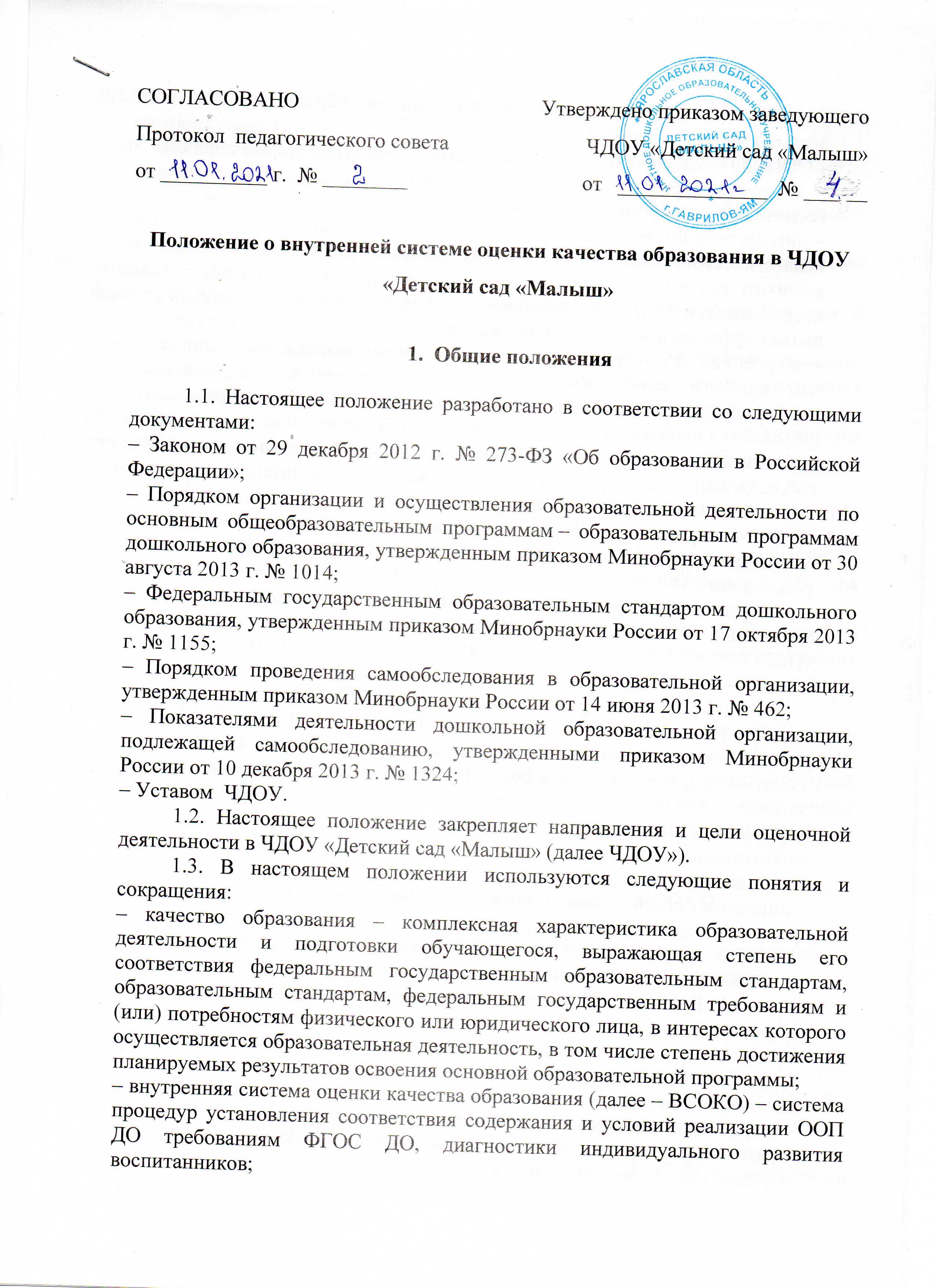 – ФГОС ДО – федеральный государственный образовательный стандарт дошкольного образования;– ООП ДО – основная образовательная программа дошкольного образования;– целевой ориентир – форма планирования образовательных результатов воспитанников в процессе освоения ООП ДО;– диагностика индивидуального развития воспитанников – система психолого-педагогического контроля достижения целевых ориентиров ООП ДО, целью которого является своевременное выявление проблем в развитии, оказание воспитанникам адресной психолого-педагогической помощи и последующий анализ эффективности педагогических действий;– встроенное педагогическое наблюдение – метод оценки, основанный на том, что педагогический работник делает заключение о сформированности, частичной сформированности или несформированности образовательного результата (достижении целевого ориентира) без применения каких-либо КИМ (контрольно – измерительных материалов), а исключительно на фактах, наблюдаемых в процессе осуществления воспитанником игровой, познавательной, творческой деятельности.1.4. Внутренняя система оценки качества образования:– функционирует во взаимосвязи с системой внутрисадовского контроля реализации ООП ДО;– является базой для подготовки отчета о самообследовании;– строится с учетом показателей независимой оценки качества образования (НОКО).Направления ВСОКО2.1. Направления ВСОКО соответствуют требованиям ФГОС ДО, а также федеральным требованиям к содержанию отчета о самообследовании. Оценке подлежат:– условия реализации ООП ДО;– образовательная деятельность ДОО; – результаты освоения ООП ДОО; –динамика индивидуального развития воспитанников – удовлетворенность родителей качеством предоставляемых образовательных услуг.2.2. Направления ВСОКО определяют состав лиц, привлекаемых к оценке качества образования, сроки и периодичность оценочных процедур.2.3. В части условий реализации образовательных программ проводится оценка:– кадрового обеспечения образовательной деятельности;– программно-методического обеспечения образовательной деятельности;– психолого-педагогического обеспечения образовательной деятельности;– материально-технической базы ДОО;– развивающей предметно-пространственной среды (РППС);– финансово-экономических условий.2.4. В части содержания дошкольного образования проводится оценка соответствия ООП ДО требованиям ФГОС, включая:– соответствие структуры ООП ДО;– соответствие содержания ООП ДО;– наличие части ООП ДО, формируемой участниками образовательных отношений;– наличие документов, подтверждающих изучение и учет потребностей участников образовательных отношений;– наличие и эффективность функционирования системы планирования и контроля образовательной деятельности.2.5. В части оценки результатов освоения ООП ДОО проводится анализ динамики индивидуального развития воспитанников, осуществляется ежегодный (в начале и конце учебного года) контроль и учет достижения воспитанниками целевых ориентиров ООП ДО, анализируется удовлетворенность родителей качеством предоставляемых образовательных услуг.2.5.1. Итоги оценки динамики индивидуального развития воспитанников не подлежат публичному представлению. Информация по итогам оценки является конфиденциальной. В отдельных случаях по устному согласованию со старшим воспитателем информацию используют воспитатели групп для проведения разъяснительно-просветительской работы с родителями.2.5.2. Оценка динамики индивидуального развития воспитанников ведется с целью своевременного выявления проблем в их развитии и оказания адресной психолого-педагогической помощи и последующего анализа эффективности педагогических действий.2.6. В части удовлетворенности родителей качеством образовательных услуг организуется систематическое анкетирование родителей. Показатель уровня удовлетворенности родителей используется как дополнительный совокупный критерий качества дошкольного образования, отражающий качество условий, качество программно-методического и педагогического обеспечения образовательной деятельности.Организация функционирования ВСОКО3.1. Функционирование ВСОКО организует  старший воспитатель с учетом направлений, обозначенных в разделе 2 настоящего положения.3.2. Оценка условий проводится:– на этапе разработки и утверждения ООП ДО;– в рамках мероприятий внутрисадовского контроля;– ежегодно в конце учебного года с целью анализа развития условий.3.3. Результаты оценки соответствия ООП ДО требованиям ФГОС ДО анализирует старший воспитатель и готовит справку о соответствии, которая выносится на обсуждение педагогического совета.3.4. Оценка соответствия ООП ДО требованиям ФГОС ДО проводится на этапе разработки и утверждения ООП ДО. 3.5. Оценку достижения воспитанниками целевых ориентиров ООП ДО проводят воспитатели и специалисты. Метод оценки – встроенное педагогическое наблюдение. 3.6. Оценка достижения воспитанниками целевых ориентиров ООП ДО проводится дважды в год: в сентябре и мае.3.7. По итогам оценки старший воспитатель готовит сводную информацию о динамике индивидуального развития воспитанников за прошедший учебный год.3.8. Оценку удовлетворенности родителей качеством образовательных услуг организуют педагоги  в группах. Воспитатели:– раздают родителям (законным представителям) воспитанников для заполнения анкеты;– собирают заполненные анкеты;– обобщают результаты анкетирования и предоставляют старшему воспитателю сводную информацию по группе.3.9. Осуществление процедур ВСОКО лицами, обозначенными в пунктах 3.1–3.8 настоящего положения проводится с учетом их должностных инструкций и в соответствии с трудовыми договорами.Инструменты ВСОКО4.1. Инструментами ВСОКО выступают:– оперативный контроль;– тематический контроль;– итоговый контроль;– мониторинги.Документация ВСОКО5.1. Документацию ВСОКО составляют:– настоящее положение;– заполненные шаблоны оценки по каждому направлению.5.2. Копия настоящего положения размещаются на сайте ЧДОУ. 5.3. Заполненные шаблоны оценки по каждому направлению хранятся у старшего воспитателя. 5.4. На основе заполненных шаблонов оценки по направления старший воспитатель готовит справки в рамках внутрисадовского контроля реализации ООП ДО.Заключительные положения6.1. Настоящее положение подлежит согласованию с педагогическим советом.6.2. В настоящее положение могут быть внесены изменения и дополнения.6.3. Изменения и дополнения вносятся на основе решения педагогического совета.6.4. Изменения и дополнения в настоящее положение не влекут изменений и дополнений в ООП ДО.